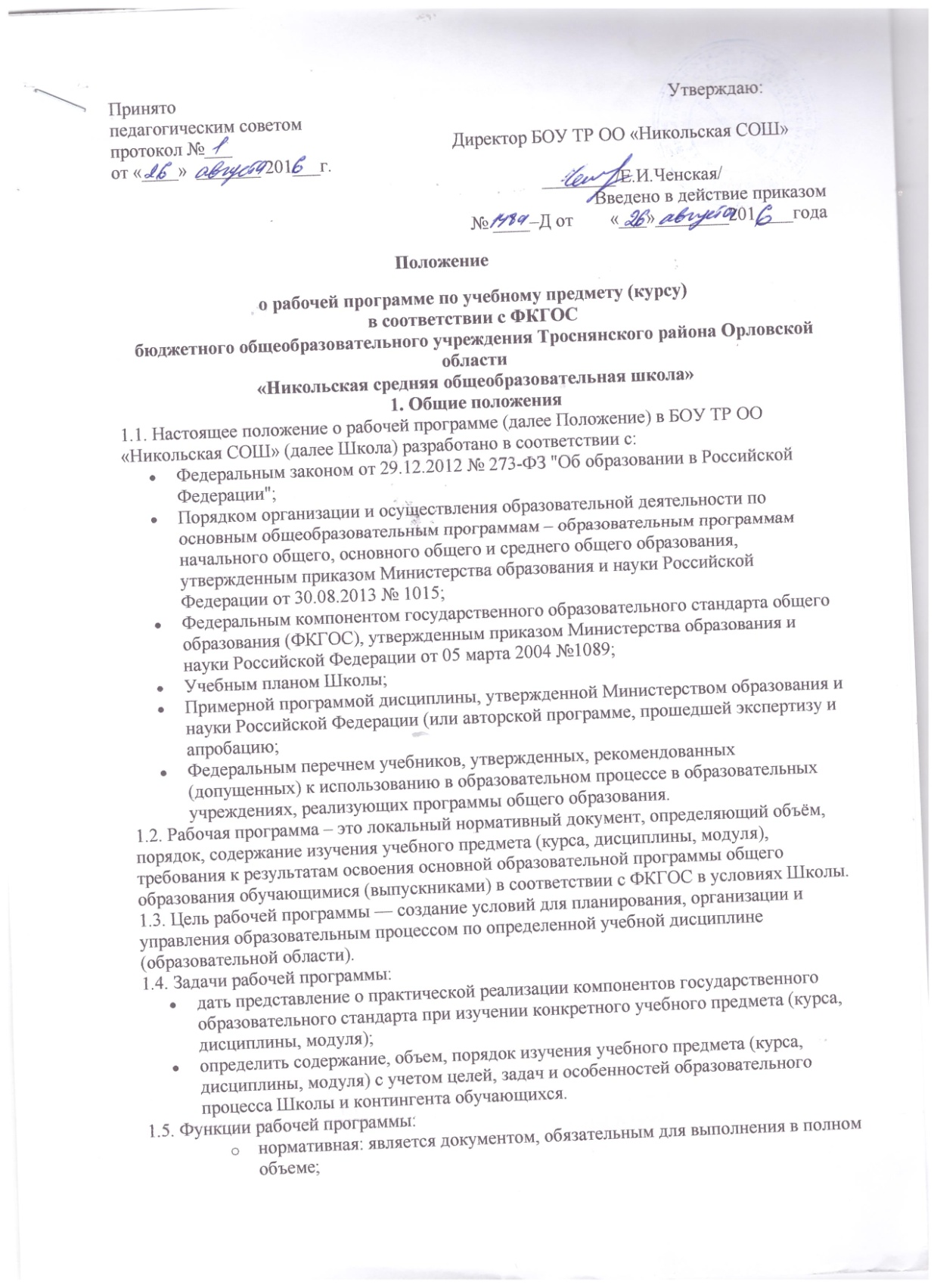 целеполагающая: определяет ценности и цели, ради достижения которых она введена в ту или иную образовательную область;определяющая содержание образования: фиксирует состав элементов содержания, подлежащих освоению обучающимися (требования к минимуму содержания), а также степень их трудности;процессуальная: определяет логическую последовательность освоения элементов содержания, организационные формы и методы, средства и условия обучения;оценочная: выявляет уровни освоения элементов содержания, объекты контроля и критерии оценки планируемых результатов освоения материала обучающимися.1.6. Рабочая программа входит в состав содержательного раздела основной образовательной программы.1.7. К рабочим программам, которые в совокупности определяют содержание деятельности Школы в рамках реализации образовательной программы, относятся:программы по учебным предметам (образовательной области);программы внеурочной деятельности;программы элективных курсов, курсов по выбору;программы факультативных занятий.2. Разработка рабочей программы2.1. Разработка и утверждение рабочих программ относится к компетенции Школы и реализуется ею самостоятельно.2.2. Рабочая программа составляется учителем-предметником по определенному учебному предмету (курсу, дисциплине, модулю). 2.3. Учитель выбирает один из нижеследующих вариантов установления периода, на который разрабатывается рабочая программа:рабочая программа по учебному предмету разрабатывается на учебный год;рабочая программа разрабатывается на тот период реализации ООП, который равен сроку освоения учебного предмета (курса, дисциплины, модуля). 2.4. Рабочая программа учебного предмета, дисциплины, курса (модуля) является основой для создания учителем календарно-тематического планирования на каждый учебный год.2.5. Учитель, опираясь на примерную программу дисциплины, утвержденную Министерством образования и науки Российской Федерации (или авторскую программу, прошедшую экспертизу и апробацию), вправе: раскрывать содержание разделов, тем, обозначенных в ФГОС или ФКГОС;расширять, углублять, изменять, формировать содержание обучения, не допуская исключения программного материала;устанавливать последовательность изучения учебного материала;распределять время, отведенное на изучение курса, между разделами и темами, уроками по их дидактической значимости, а также исходя из материально-технических ресурсов Школы; конкретизировать требования к результатам освоения основной образовательной программы обучающимися; включать материал регионального компонента по предмету;выбирать, исходя из стоящих перед предметом задач, методики и технологии обучения и контроля уровня подготовленности обучающихся;заменять лабораторные работы, практические и экспериментальные работы другими сходными по содержанию, в соответствии с поставленными целями;распределять резервное время.2.6. Если в примерной или авторской программе не указано распределение часов по разделам и темам, а указано только общее количество часов, учитель в рабочей программе распределяет часы по разделам и темам самостоятельно, ориентируясь на используемые учебно-методические комплексы и индивидуальные особенности обучающихся.3.           Оформление и структура рабочей программы3.1. Рабочая программа учебного предмета должна быть выполнена на компьютере. Текст набирается в редакторе Word шрифтом TimesNewRoman, кегль 12-14, межстрочный интервал одинарный, выравнивание по ширине, поля со всех сторон 1- 2 см; слева-3 см, на листах формата А4. Таблицы вставляются непосредственно в текст. Титульный лист считается первым, но не нумеруется.3.2. Структура рабочих программ учебных предметов, курсов должны содержать:1.Титульный лист.2.Планируемые результаты освоения учебного предмета, курса.3.Содержание учебного предмета, курса. При наличии ребёнка с ОВЗ в классе по АОП без дополнительных часов для индивидуальной работы с этим ребёнком учитель в тематическом, календарно-тематическом планировании предусматривает коррекцию материала, деятельности и объём д/з. для обучающегося с ОВЗ.4.Тематическое планирование с указанием количества часов, отводимых на освоение
каждой темы.3.3. Структура рабочей программы курсов внеурочной деятельности должна содержать:1.Титульный лист.2.Результаты освоения курса внеурочной деятельности.3.Содержание курса внеурочной деятельности с указанием форм организации
и видов деятельности.4.Тематическое планирование.3.4. Обязательным приложением к рабочей программе является тематическое( календарно-тематическое) планирование, представленное в виде таблицы.3.5.Все структурные элементы рабочей программы должны быть четко выделены и соответствовать определенным требованиям к ним.Требования к структурным элементам рабочей программыПримерный образец:3.6. Рабочая программа оформляется в электронном и печатном варианте. Печатная версия рабочей программы в 2-х экземплярах , один хранится у учителя в течение всего периода ее реализации второй экземпляр  сдается в учебную часть заместителю директора по УВР с целью использования их учителями – предметниками на момент замещения уроков.4. Рассмотрение и утверждение рабочей программы4.1. Утверждение программы предполагает следующие процедуры:обсуждение программ (их электронных вариантов) на заседании предметного методического объединения ;получение согласования у заместителя директора по УВР ; программа вводится в действие приказом руководителя школы не позднее 01 сентября.4.2. Допускается проведение экспертизы программы с привлечением внешних экспертов.4.3. В случае несоответствия программы установленным требованиям заместитель директора по УВР направляет программу на доработку с указанием конкретного срока исполнения.4.4.Все изменения, дополнения, которые педагоги вносят в программу в течение учебного года, должны быть согласованы с заместителем директора по УВР и утверждены директором.4.5.В случае невыполнения Рабочей программы, по итогам проверки, учитель фиксирует необходимую информацию  в листе  корректировки в конце каждой четверти( полугодия). Приложение 3Локальный акт действует до замены его новымС Положением ознакомлены :Приложение №1Бюджетное общеобразовательное учреждениеТроснянского района Орловской области«Никольская средняя общеобразовательная школа» Рассмотрено                                   «Согласовано»     	                 Директор БОУ ТР ОО «Никольская СОШ»на заседании ШМО	 Руководитель ШМО           __________  Заместитель                                                              директора школы по УВР                     Приказ № ____  от «___»Протокол №____ от  _                    _______ /_______/                              ________201___г. «___» _________ 201_г.                  «___» _________ 201__г. РАБОЧАЯ ПРОГРАММА                                                 по учебному предмету (курсу) «Русский язык» начального (основного) общего образования ( класс)базового уровняучителяпервой (высшей) квалификационной категорииФИОс.Никольское2016г.Приложение №2.                                    Тематический план	Приложение №3Календарно-тематическое планированиеКалендарно-тематическое планированиеТЕМАТИЧЕСКОЕ ПЛАНИРОВАНИЕ УРОКОВ РУССКОГО ЯЗЫКА (170 ч)П.д.- практическая деятельность.Р.д.–речевая деятельность; К.д.- контрольные (формирование конкретных действий) действияФРАГМЕНТ ТЕМАТИЧЕСКОГО ПЛАНИРОВАНИЯПриложение 3Лист корректировки календарно-тематического планированияПредмет_________биологияКласс________________7Учитель____________Пашкова А.Б.2016-2017 учебный годЭлементырабочейпрограммыСодержание элементов рабочей программыСодержание элементов рабочей программыТитульный лист- полное наименование ОУ;- гриф принятия, утверждения Рабочей программы;- название учебного предмета, для изучения которого написана программа;- указание класса, где реализуется Рабочая  программа;- фамилия, имя и отчество учителя, составителя Рабочей программы, квалификационная категория;- название населенного пункта;- сроки реализации Рабочей  программы;- год разработки Рабочей программы- полное наименование ОУ;- гриф принятия, утверждения Рабочей программы;- название учебного предмета, для изучения которого написана программа;- указание класса, где реализуется Рабочая  программа;- фамилия, имя и отчество учителя, составителя Рабочей программы, квалификационная категория;- название населенного пункта;- сроки реализации Рабочей  программы;- год разработки Рабочей программыПланируемые результаты освоения конкретного учебного предмета, курсаТребования к уровню подготовки обучающихся по данной программеТребования к уровню подготовки обучающихся по данной программеПланируемые результаты освоения конкретного учебного предмета, курсаВ соответствии с требованиями, установленными ФКГОС, основной образовательной программой Школы:предметные результаты и общеучебные умения, навыки и способы деятельности освоения учебного предмета, курса, дисциплины (модуля); планируемый уровень подготовки учащихся на конец учебного года (уровня). Содержание учебного курсаПеречень и название разделов и тем курса;необходимое количество часов для изучения раздела, темы;содержание учебной темы:основные изучаемые вопросы;практические и лабораторные работы, творческие и практические задания, экскурсии и другие формы занятий, используемые при обучении;формы и темы контроля;возможные виды самостоятельной работы учащихся.При наличии ребёнка с ОВЗ в классе по АОП без дополнительных часов для индивидуальной работы с этим ребёнком учитель в тематическом, календарно-тематическом планировании предусматривает коррекцию материала, деятельности и объём д/з. для обучающегося с ОВЗ.Перечень и название разделов и тем курса;необходимое количество часов для изучения раздела, темы;содержание учебной темы:основные изучаемые вопросы;практические и лабораторные работы, творческие и практические задания, экскурсии и другие формы занятий, используемые при обучении;формы и темы контроля;возможные виды самостоятельной работы учащихся.При наличии ребёнка с ОВЗ в классе по АОП без дополнительных часов для индивидуальной работы с этим ребёнком учитель в тематическом, календарно-тематическом планировании предусматривает коррекцию материала, деятельности и объём д/з. для обучающегося с ОВЗ.Тематический планПримерный образец:Примерный образец:ПриложениеКалендарно-тематическое планирование должно отражать последовательность изучения разделов и тем с указанием количества учебных часов на раздел и тему, практические, лабораторные, диагностические, контрольные работы, проводимые в рамках каждого раздела, темы, виды и формы диагностики и контроля, а также планируемые сроки и др.Нумерация уроков, занятий сквознаяНа усмотрение учителя форма для КТП может иметь дополнительные графы.Календарно-тематическое планирование должно отражать последовательность изучения разделов и тем с указанием количества учебных часов на раздел и тему, практические, лабораторные, диагностические, контрольные работы, проводимые в рамках каждого раздела, темы, виды и формы диагностики и контроля, а также планируемые сроки и др.Нумерация уроков, занятий сквознаяНа усмотрение учителя форма для КТП может иметь дополнительные графы.№п/пТема урокаДата по плануДата по фактуНаименование раздела и темы (общее количество часов)Наименование раздела и темы (общее количество часов)Наименование раздела и темы (общее количество часов)Наименование раздела и темы (общее количество часов)1.№Тематическое планирование    Кол-во часов№Тематическое планированиеКол-во часовДатапроведенияДатапроведенияПланФакт№п/пРаздел. Наименование темыВсего часов дата дата№п/пРаздел. Наименование темыВсего часов план  факт1 четверть18часов1Повторение.Текст.51.1Предложение.31.1.1Подлежащее и сказуемое в предложении.11.1.2Второстепенные члены предложения.11.1.3Дополнение1и т.д.№п/пТема урокаДата проведения (планируемая)Дата проведения (фактическая)Первая четверть – 8 часовК.р- 5К.д- 2Л.р.- 2П.р.- 2С.д.- 7Р.Р- 4Первая четверть – 8 часовК.р- 5К.д- 2Л.р.- 2П.р.- 2С.д.- 7Р.Р- 4Первая четверть – 8 часовК.р- 5К.д- 2Л.р.- 2П.р.- 2С.д.- 7Р.Р- 4Первая четверть – 8 часовК.р- 5К.д- 2Л.р.- 2П.р.- 2С.д.- 7Р.Р- 4Бактерии- 15 часовБактерии- 15 часовБактерии- 15 часовБактерии- 15 часов123Контрольная работа по теме:  «»№п/пТема урокаДата по плануДата по фактуНаименование раздела и темы (общее количество часов)Наименование раздела и темы (общее количество часов)Наименование раздела и темы (общее количество часов)Наименование раздела и темы (общее количество часов)1.№ раздела и темНаименование разделов и темУчебные часыКонтрольные работы(в соответствии со спецификой предмета, курса)Практическая часть (в соответствии со спецификой предмета, курса)Итого:№п/пДатаДатаДатаТемаХарактеристика деятельности учащихсяКоррекция деятельности с учётом детей ОВЗ ЗПРД/ЗД/ЗД/З№п/ппланпланфактТемаХарактеристика деятельности учащихсяКоррекция деятельности с учётом детей ОВЗ ЗПРД/ЗД/ЗД/ЗОВЗОВЗНаша речь (4 ч)Наша речь (4 ч)Наша речь (4 ч)Наша речь (4 ч)Наша речь (4 ч)Наша речь (4 ч)1Знакомство с учебником. Какая бывает речь?Рассуждатьо значении языка и речи в жизни людей, о роли русского языка в жизни и общении.                                                                                                                                                          Различатьустную, письменную и внутреннюю речь.                                                                              Работатьспамяткой «Как научиться правильно списывать предложение».П д: устное описание объекта наблюдения.Р.д.: работа с учебным текстом, участие в диалоге (постановка вопросов, ответов)К.д. задавать вопросы.Упр1Упр.1,2.Упр.1,2.2Что можно узнать о человеке по его речи?Рассуждатьо значении языка и речи в жизни людей, о роли русского языка в жизни и общении.                                                                                                                                       Анализировать речь людей (при анализе текстов).                                                                                Наблюдатьза особенностями речи и оценивать её.                                                                                          Соблюдатьв речи правила речевого этикета, оценивать свою речь на предмет её вежливости и доброжелательности по отношению к собеседнику.П д: устное описание объекта наблюдения.Р. Д.: работа с учебным текстом, участие в диалоге (постановка вопросов, ответов К.д. задавать вопросы.№п/п	Тема урокаТипурока(кол-вочасов)Требования к уровню   подготовкиобучающихсяТребования к уровню   подготовкиобучающихсяД/ЗДатаДата№п/п	Тема урокаТипурока(кол-вочасов)ПредметныеЛичностные и метапредметныеПлан.Факт.№п/п	Тема урокаТипурока(кол-вочасов)Требования к уровню   подготовкиобучающихсяТребования к уровню   подготовкиобучающихсяТребования к уровню   подготовкиобучающихсяД/ЗДатаДата№п/п	Тема урокаТипурока(кол-вочасов)ПредметныеПредметныеЛичностные и метапредметныеПлан.Факт.№п/п	Тема урокаТипурока(кол-вочасов)Основная группаОб-ся с ОВЗЛичностные и метапредметныеПлан.Факт.№п/пНазвание раздела.	Тема урокаТипурока(кол-вочасов)Виды деятельности(элементы содержания,контроль)Виды деятельности(элементы содержания,контроль)Планируемые результатыПланируемые результатыПланируемые результатыПланируемые результатыПланируемые результатыПланируемые результатыД/ЗДатаДата№п/пНазвание раздела.	Тема урокаТипурока(кол-вочасов)Виды деятельности(элементы содержания,контроль)Виды деятельности(элементы содержания,контроль)ПредметныеПредметныеПредметныеПредметныеЛичностные  метапредметныеД/ЗПлан.Факт.№п/пНазвание раздела.	Тема урокаТипурока(кол-вочасов)Основная группаОб-ся с ОВЗОсновная группаОб-ся с ОВЗОб-ся с ОВЗ.    ТемаЧасы     Основная группа     Основная группа                    Дети с ОВЗ                    Дети с ОВЗ    ТемаЧасыПланируемые результатыВиды деятельностиПланируемые результатыВиды деятельностиСочетательное свойство сложения2/1+1Знает, умеет применятьдля рационализациивычислений переместительное и сочетательное свойства сложения Рациональное решение примеров и задач …Имеет представление о сочетательном и переместительном свойствах сложенияРешение задач и примеров на сложение.ПропедевтикаВыполнение упражненийна нахождениенеизвестного слагаемого, уменьшаемого вычитаемого.Решение уравнений№ урокаТемаКоличество часовКоличество часовПричина корректировкиСпособ корректировки№ урокаТемапо плануданоПричина корректировкиСпособ корректировки79,80Значение бактерий21карантинУплотнение программы90Царство грибов10Выходной день 23.02.15Тема вынесена на самостоятельное изучение с последующим контролем150Лишайники11карантинОбъединение тем151Экологические сообщества11карантинОбъединение тем